MARC Marc.346448@2freemail.com OBJECTIVES: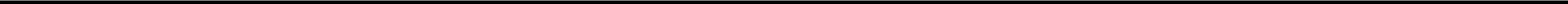 To work in a challenging environment where I could be able to expand my experiences and enhance my knowledge. To be a part of an organization that is dynamic or competitive, providing the best possible opportunities and to secure a position that matches my skills; optimizing proficient and personal growth for advancement in different fields.KEY SKILLS:Strong communication, motivated discipline, Professionalism.Computer literate,Know how to read Electrical schematic drawing, line diagram, blue print.Specialized in construction electrical works, Telecommunication, fire alarm system and HVAC.PROFESSIONAL EXPERIENCE: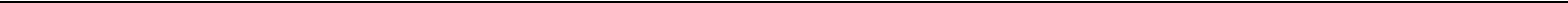 BUTEC Co. (Shah, Abu Dhabi UAE)	June 2016 – January 2017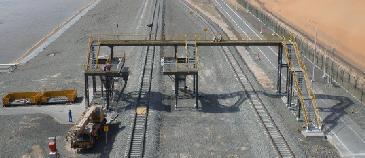 Project: Shah Sulphur Station and Pipeline projectScope: Design and Construction of Chemical offloading baysAnd Railways Crossover BridgeHighlights:Installation of CCTV, cable pulling of fiber optic and LV cable. Installation for the Crossover Bridge of lighting and camera. Installation of cathode protection. Glanding and termination.Key Responsibilities for Electrical ForemanCoordinate with the site engineer about the priorities of the work.Proper tool box talk to the worker before start the work.Coordinate to the store man about the materials to be used in site.Make sure all tools and equipment are in proper condition.Maintain the time management of the work.Supervise all the workers, sub-contractor.Maintain good quality condition of the work.Proper implementation of safety work and policies.Proper planning of work techniques so the work will be easy.Maintain the working area clean and healthy.Teach all workers proper working methods or techniques.Prepare daily reports.BUTEC Co. (Kizad Khalifa Port, Abu Dhabi UAE)	June 2015 – January 2017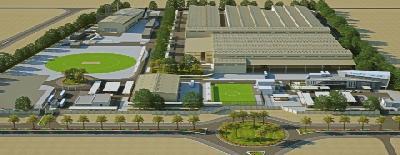 Project:	Taweelah Aluminum Extrusion Plant284 Million AEDPage 1 of 3Highlights:Manage all the installation of Telecommunication work including CCTV, Access control system and all data points. Cable pulling of Cat 6 and fiber optic. Cable pulling HV and LV cable. Installation of cable tray cable trunking piping of GI and pvc pipe.Glanding and termination work.Key Responsibilities for Electrical ForemanCoordinate with the site engineer about the priorities of the work.Proper tool box talk to the worker before start the work.Coordinate to the store man about the materials to be used in site.Make sure all tools and equipment are in proper condition.Maintain the time management of the work.Supervise all the workers, sub-contractor.Maintain good quality condition of the work.Proper implementation of safety work and policies.Proper planning of work techniques so the work will be easy.Maintain the working area clean and healthy.Teach all workers proper working methods or techniques.Prepare daily reports.BUTEC Co. (Shah, Abu Dhabi UAE)	August 2011 – June 2015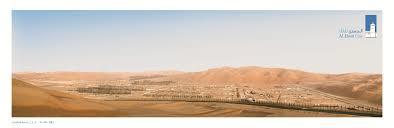 Project:  Shah Gas Development project of Refinery/ Oil & Gas360 Million AEDHighlights:Managed the work of erection of lighting panel, power panel, HVAC unit, CCTV, Fire and Gas System, and we do all the cable pulling and glanding and termination of small power socket, lighting, control panel in HVAC using PLC display monitor. Commissioning of HVAC, cameras and access control system on 8 Sub Station and 4 Instrumentation Equipment Shelter. Glanding and termination work.Key Responsibilities as Electrical ForemanCoordinate with the site engineer about the priorities of the work.Proper tool box talk to the worker before start the work.Coordinate to the store man about the materials to be used in site.Make sure all tools and equipment are in proper condition.Maintain the time management of the work.Supervise all the workers, sub-contractor.Maintain good quality condition of the work.Proper implementation of safety work and policies.Proper planning of work techniques so the work will be easy.Maintain the working area clean and healthy.Teach all workers proper working methods or techniques.Prepare daily reports.Page 2 of 3ELECTRICALFOREMANConstruction of 13 Units of 33/11kV Substations in Eastern Abu Dhabi UAEClient:	Abu Dhabi Water and Electric Authority (ADWEA)Key Responsibilities as Electrical ForemanCoordinate with the site engineer about the priorities of the work.Proper tool box talk to the worker before start the work.Coordinate to the store man about the materials to be used in site.Make sure all tools and equipment are in proper condition.Maintain the time management of the work.Supervise all the workers, sub-contractor.Maintain good quality condition of the work.Proper implementation of safety work and policies.Proper planning of work techniques so the work will be easy.Maintain the working area clean and healthy.Teach all workers proper working methods or techniques.Prepare daily reports.April 1999 – 2008	:	OLEO MANUFACTURING CORPORATIONAddress: PhilippinesPRODUCTION OPERATOR/ELECTRICIANDuties and responsibilities:Check all the parameter of the machine if its work properly.Coordinate with the supervisor according to production consumption.Log all the material that used in the production.Dismantling submersible motor for replacement of bearing or any electrical work.Welding and pipe work.EDUCATION:PERSONAL INFORMATION: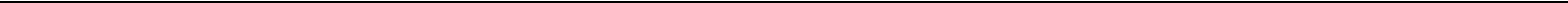 Page 3 of 3Project:  D5110 Siemens/ Butec Consortium2007-2011National School of Arts and Trade.June 1993 – March 1997Bachelor of Science in Industrial Technology.Master in Electrical.Date of Birth:May 11, 1975Marital Status:MarriedAge:41Languages:English, TagalogNationality:FilipinoVisa:Visit/Tourist Visa